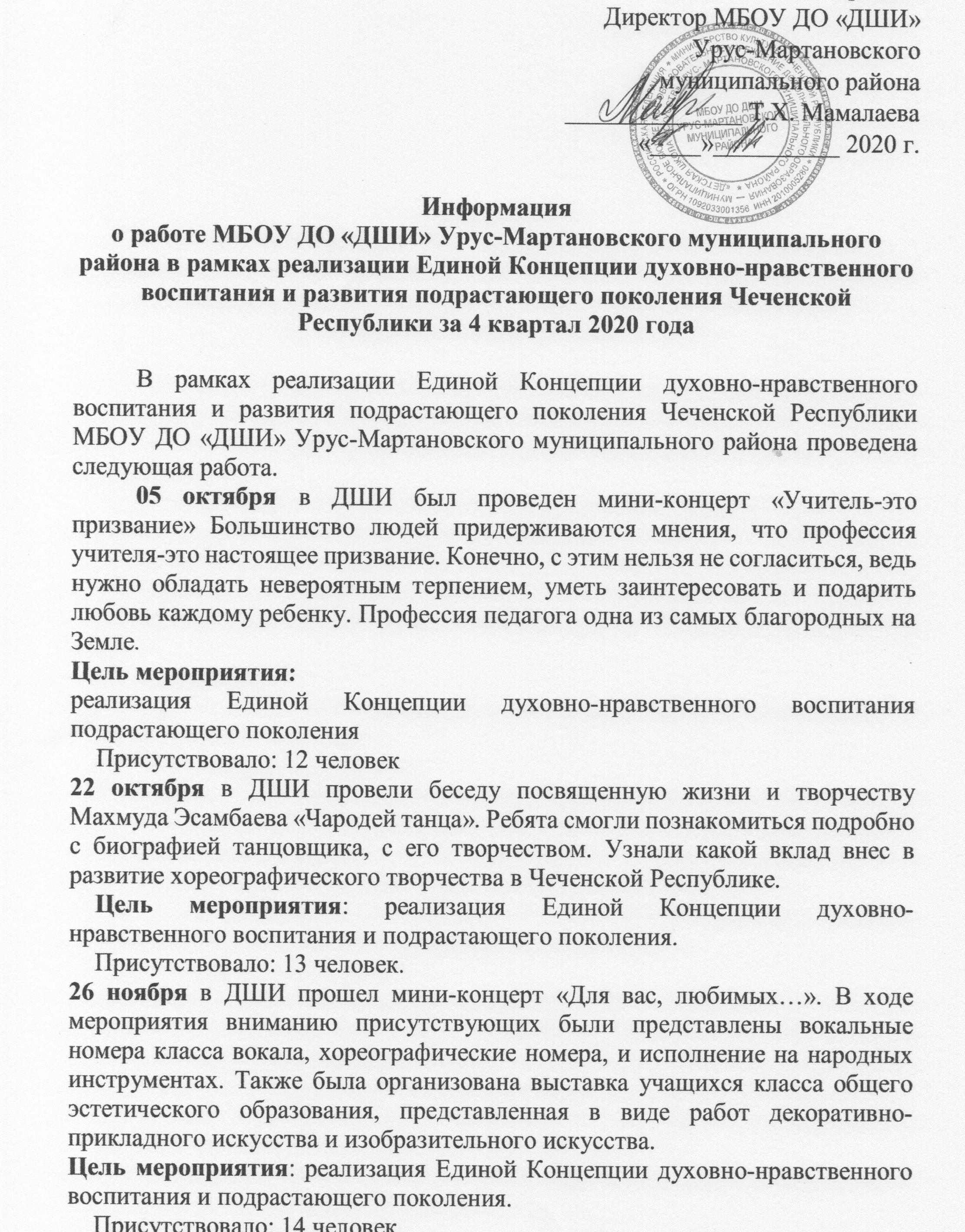 17 декабря в ДШИ прошел отчетный концерт за 1 полугодие «Новогодний карнавал»Цель мероприятия: реализация Единой Концепции духовно-нравственного воспитания и подрастающего поколения.Присутствовало: 11 человек.Внеплановые мероприятия19 октября в ДШИ были розданы буклеты «Забавные истории из жизни замечательных людей: Иоганн Себастьян Бах»Цель мероприятия: реализация Единой Концепции духовно-нравственного воспитания подрастающего поколения. Приняли участие: 10 чел.21 октября в ДШИ провели выставку художественных работ «Золотая осень». На выставке были представлены работы юных художников, которым представлена возможность продемонстрировать свои таланты. Осень в детских работах всегда поражает оригинальностью замысла, эстетическим видом, техникой выполнения и самое главное – искренностью.Цель мероприятия: реализация Единой Концепции духовно-нравственного воспитания и подрастающего поколения.Присутствовало: 13 чел23 октября в ДШИ был оформлен информационный уголок «Музыкальный календарь».  Была представлена информация о композиторах и исполнителях, родившихся в октябре, таких как Ф.Лист, Дж.Верди, Г.Вишневская и другие. Так же информация о громких незабываемых мировых премьерах в области культуры и искусства.Цель мероприятия: реализация Единой Концепции духовно-нравственного воспитания и подрастающего поколения.Ознакомилось: 11 человек.06 ноября в ДШИ раздали буклеты «Забавные истории из жизни замечательных людей: В.Р.Вагнер»Цель мероприятия: реализация Единой Концепции духовно-нравственного воспитания и подрастающего поколения.Приняли участие: 12 человек.10 ноября в ДШИ раздали буклеты «Забавные истории из жизни замечательных людей: А.П.Бородин»Цель мероприятия: реализация Единой Концепции духовно-нравственного воспитания и подрастающего поколения.Приняло участие: 11 человек.09 декабря в ДШИ провели беседу приуроченную к Международному дню художника «Я хочу стать художником». Преподаватель ДПИ Исмаилова А.С, познакомила детей с профессией и творчеством художника, жанрами изобразительного искусства.Цель мероприятия: реализация Единой Концепции духовно-нравственного воспитания и подрастающего поколения.Присутствовало: 11 человек.14 декабря в ДШИ раздали буклеты «Забавные истории из жизни замечательных людей: М.Л.Ростропович». Цель мероприятия: реализация Единой Концепции духовно-нравственного воспитания и подрастающего поколения.Приняло участие: 10 человек.За отчетный период в рамках реализации Единой Концепции духовно-нравственного воспитания и развития подрастающего поколения Чеченской Республики МБОУ ДО «ДШИ» Урус-Мартановского муниципального района проведено 22 мероприятия, из них внеплановые-10. В них приняли участие 128 человек.